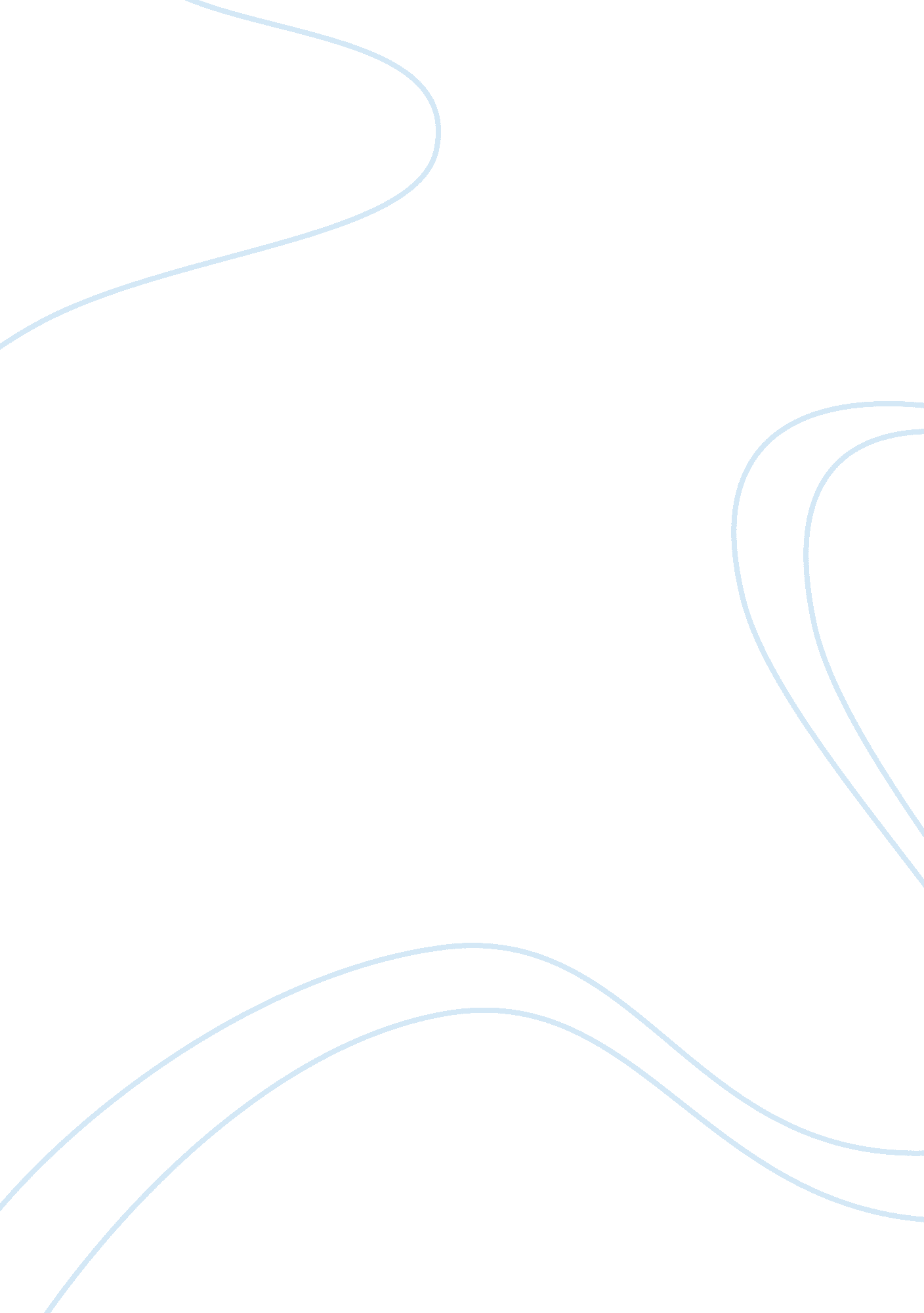 St.michaelReligion, Christianity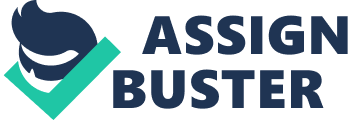 " St. Michael the Archangel" For my saint, I picked Saint Michael the Archangel. I picked St. Michael because Michael is my middle name. Saint Michael is a name meaning " He who is like God" in Hebrew. He is said to be placed over all the angels. He is the Patron Saint of soldiers, security guards, and sick people. Saint Michael is one of the seven archangels, him being one of the three mention in the Bible. He is the leader of the army of God during the Lucifer upraising. It is said by Pope Gregory the Great " Whenever some act of wondrous power must be performed, Michael is sent, so that his action and his name may make it clear that no one can do what God does by his superior power. " Saint Michael is one of the principal angels. In Latin, the word " Angel" means messenger, such as a Jeanne-Nicole Saint-Laurent, who earned her doctorate in religious studies from Brown University in June 2009, has been named assistant professor of religious studies at Saint Michael's College, starting this fall semester. Dr. Saint-Laurent was a junior fellow at Dumbarton Oaks Research Library in Washington, D. C. , for the 2008-2009academicyear where she researched and completed her dissertation, titled " ApostolicMemories: Religious Differentiation and the Construction of Orthodoxy in Syriac Missionary Literature. " A specialist in Early Christianity: Christianity in Late Antiquity and Syriac Studies, Dr. Saint-Laurent will be teaching Eastern and Oriental Orthodoxies and Early Christianity this semester, and probably Christianity, Past and Present next semester. Dr. Saint-Laurent earned her bachelor's degree summa cum laude in religious studies and classics from Gonzaga University of Spokane, Wash. , in 2000. She earned a master's degree in early Christian studies from the University of Notre Dame in 2002 with a thesis titled " The Vita Tradition of Ephrem the Syrian: a Hagiographical and Theological Analysis. " She was a Fulbright Scholar in Austria in 2002-2003, studying at the Theologische Facultat of Salzburg University on a project titled " Christianity in Late-Antique Austria: A Social History. " I see myself as starting a new journey that I have always wanted to take-it's been my dream really," Dr. Saint-Laurent said about coming to a college like Saint Michael's. " I feel very grateful to be here, especially for the all the nice people. " She said her goal was to teach in a small Catholic college where she could work closely with students on texts from the ancient Christian world, and continue her passion for research. " I hope to instill in my students appreciation of Eastern Mediterranean Christian cultures and history, a greater knowledge of the early Christian church," she said. I heard about Saint Michael's from my father, a French Canadian, who grew up in the Northeast, and always spoke of this special little college in Vermont," she said. Dr. Saint-Laurent has published a coauthored essay, " Tools of the Trade: Instrumenta Studiorum," in the book Oxford Handbook of Early Christianity (2008), and a solo-authored essay, " Early Christianity in Late Antique Austria: Eugippius and Severinus," in Studia Patristica (2006). She has published a book review in Religious Studies Review, and six reports on conferences in Hugoye: Journal of Syriac Studies (four reports), E-Gorgias, and Syriac Dialogue. She has presented papers at 18 conferences or scholarly meetings, many for the Patristic Society or Syriac conferences. She has also given numerous talks to community groups, church gatherings and retreats on such topics as Early Christianity, Female Mystics in the Medieval Church, History of Monasticism, Saints throughout the Ages, Martyrs and Monastics, Women in the Early Syriac Church, and more. Dr. Saint-Laurent, a resident of Winooski, has run four marathons and loves running. She is also a classical singer and hopes to get involved with a choral group. Saint Michael's College is a distinctive Catholic liberal arts college that provides aneducationwith a social conscience, producing graduates with the intellectual tools they need to lead a successful, purposeful life that will contribute to peace and justice in our world. Founded in 1904 by the Society of St. Edmund and headed by President John J. Neuhauser, Saint Michael's is identified by the Princeton Review as one of the nation's Best 371 Colleges, ranking as 9th among institutions in Quality of Life and 2nd in Town-Gown Relations. It is one of only 270 colleges and universities nationwide, and one of only 20 Catholic colleges, with a Phi Beta Kappa chapter on campus. Saint Michael's has 1, 900 undergraduate students, some 250 graduate students and 100 international students. In recent years Saint Michael's students and professors have received Rhodes, Woodrow Wilson, Pickering, Guggenheim, Fulbright, NationalScienceFoundation and other grants, and its professors have been named Vermont Professor of the Year in four of the last nine years. The college is currently listed as one of the nation's Best Liberal Arts Colleges in the 2009 U. S. News & World Report rankings. Saint Michael's is located just outside of Burlington, Vermont, one of America's top college towns. ©2011 Saint Michael's College One Winooski Park, Colchester, Vermont, USA 05439 | 802. 654. 2000 | Privacy Policy Web site Powered by ActiveCampustm Software by Datatel 